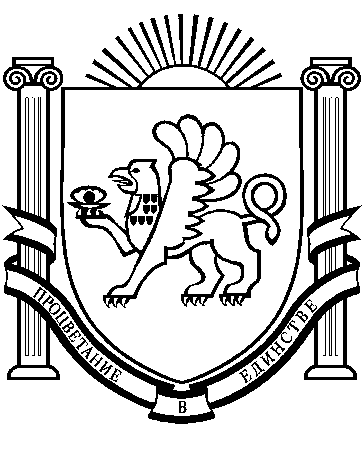                                               РЕСПУБЛИКА КРЫМРАЗДОЛЬНЕНСКИЙ РАЙОН                                                                                             БОТАНИЧЕСКИЙ СЕЛЬСКИЙ СОВЕТ83 заседание 1 созывРЕШЕНИЕ12 июля 2019 года                      с.Ботаническое                             № 74 «О Рассмотрении протеста прокуратуры Раздольненского района от 30.04.2019 № 13-2019 на решение 23-го заседания 1 созыва Ботанического сельского совета Раздольненского района Республики Крым от 19.08.2015г. № 207 «Об утверждении Положения об организации и проведении публичных слушаний по вопросам градостроительной деятельности на территории Ботанического сельского поселения Раздольненского района Республики Крым»Рассмотрев протест прокуратуры Раздольненского района от 30.04.2019 № 13-2019 на решение Ботанического сельского совета от 19.08.2015 № 207 «Об утверждении Положения об организации и проведении публичных слушаний по вопросам градостроительной деятельности», в соответствии с Федеральным законом от 06.10.2003 г. № 131-ФЗ «Об общих принципах организации местного самоуправления в Российской Федерации», руководствуясь Уставом Ботанического сельского поселения Раздольненского района Республики Крым, Ботанический сельский совет Раздольненского района Республики Крым,РЕШИЛ:1.  Протест прокуратуры Раздольненского района от 30.04.2019 №13-2019 на решение  от 19.08.2015 № 207 «Об утверждении Положения об организации и проведении публичных слушаний по вопросам градостроительной деятельности» удовлетворить.2. Отменить решение 23-го заседания 1 созыва Ботанического сельского совета Раздольненского района Республики Крым от 19.08.2015 г. № 207 «Об утверждении Положения об организации и проведении публичных слушаний по вопросам градостроительной деятельности на территории Ботанического сельского поселения Раздольненского района Республики Крым».3. Настоящее решение вступает в силу со дня его официального обнародования.4. Обнародовать настоящее решение на информационных стендах населенных пунктов Ботанического сельского поселения и на официальном сайте администрации Ботанического сельского поселения http:// admbotanika.ru /Председатель  Ботанического сельского совета – глава администрации Ботанического сельского поселения 	                	        М.А. Власевская